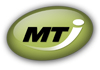 Mitchell Technical Institute IC-106 Intro to Motor ControlsCourse Outcome SummaryCourse InformationTextbooksCourse CompetenciesGrading Information100% - 90% A
 89% - 80% B
 79% - 70% C
 69% - 60% D
 59% - Below FDescriptionControls language, with an understanding of electrical symbols, wiring, and ladder diagrams. How electrical devices function, in relation to one another, in control logic circuits, Major types of timers and timing circuits and various types of control devices used in common control circuits.Total Credits3.00Industrial Control Electronics: Devices, Systems, and Applications  3rd Edition   Bartelt; Terry
Electrical Motor Controls for Integrated Systems  4th Edition    Rockis; Gary and Mazur; Glen
Electrical Wiring Industrial  14th Edition     Herman; Stephen1.Identify Electrical Symbols and AbbreviationsIdentify Electrical Symbols and AbbreviationsLearning ObjectivesLearning Objectives1.a.Correlate device to electrical symbol1.b.Correlate electronic device to electronic symbol1.c.Correlate electrical symbol to proper abbreviation1.d.Identify components in print reading1.e.Use symbols to aide in troubleshooting 2.Identify diagram typesIdentify diagram typesLearning ObjectivesLearning Objectives2.a.Interpret wiring diagrams2.b.Interpret schematic diagrams2.c.Interpret line (ladder) diagrams2.d.Interpret one-line diagrams3.Differentiate electrical circuitsDifferentiate electrical circuitsLearning ObjectivesLearning Objectives3.a.Recognize manual control circuits3.b.Recognize automatic control circuits3.c.Describe magnetic control circuits4.Break down Line Diagram LayoutBreak down Line Diagram LayoutLearning ObjectivesLearning Objectives4.a.Determine rail placement in ladder diagram4.b.Determine rung placement in ladder diagram4.c.Explain how more than one load is connected in ladder diagram4.d.Explain load connections in a ladder daigram4.e.Explain control device connections in a ladder diagram5.Describe references in a line diagramDescribe references in a line diagramLearning ObjectivesLearning Objectives5.a.Explain line number referencing5.b.Explain numerical cross-referencing5.c.Explain wire reference numbering5.d.Recognize manufacturer's terminal numbering5.e.Recognize different methods of cross-referencing mechanically connected contacts6.Differentiate the three basic sections of the line diagramDifferentiate the three basic sections of the line diagramLearning ObjectivesLearning Objectives6.a.Describe signal section6.b.Describe decision section6.c.Describe action section7.Determine circuit logic functionsDetermine circuit logic functionsLearning ObjectivesLearning Objectives7.a.Recognize AND logic function7.b.Recognize OR logic function7.c.Recognize NOT logic function7.d.Recognize NAND logic function7.e.Recognize NOR logic function7.f.Recognize combination logic functions7.g.Identify memory in ladder logic circuits8.Identify troubleshooting methods and faultsIdentify troubleshooting methods and faultsLearning ObjectivesLearning Objectives8.a.Describe tie-down troubleshooting method8.b.Describe open circuit readings on a DMM8.c.Describe shorted circuit reading on a DMM9.Explain electromechanical relay constructionExplain electromechanical relay constructionLearning ObjectivesLearning Objectives9.a.Identify poles of a relay9.b.Identify throws of a relay9.c.State difference between single-break and double-break10.Differentiate solid-state switching methodsDifferentiate solid-state switching methodsLearning ObjectivesLearning Objectives10.a.Describe zero switching relay10.b.Describe instant-on switching relay10.c.Describe peak switching relay10.d.Describe analog switching relay11.Compare electromechanical relays and solid-state relaysCompare electromechanical relays and solid-state relaysLearning ObjectivesLearning Objectives11.a.List advantages of a electromechanical relay11.b.List limitations of a electromechanical relay11.c.List advantages of a solid-state relay11.d.List limitations of a solid-state relay12.Describe troubleshooting electromechanical relay circuitsDescribe troubleshooting electromechanical relay circuitsLearning ObjectivesLearning Objectives12.a.Explain manual relay operation and precautions12.b.Summarize procedure of testing with a digital multimeter test13.Describe solid-state relay circuit troubleshooting Describe solid-state relay circuit troubleshooting Learning ObjectivesLearning Objectives13.a.Summarize procedure for relay fails to turn off load13.b.Summarize procedure for relay fails to turn on load14.Summarize manual contactor's usage and constructionSummarize manual contactor's usage and constructionLearning ObjectivesLearning Objectives14.a.List typical loads14.b.State advantage of double-break contacts14.c.Explain difference in single-phase and three-phase contactor15.Summarize manual startersSummarize manual startersLearning ObjectivesLearning Objectives15.a.State difference between motor starter and contactor15.b.Describe over load protection16.State two types of magnetic contactor wiringState two types of magnetic contactor wiringLearning ObjectivesLearning Objectives16.a.Summarize two-wire control16.b.Summarize three-wire control17.Describe types of magnetic motor starter overload protectionDescribe types of magnetic motor starter overload protectionLearning ObjectivesLearning Objectives17.a.Explain magnetic overload relays17.b.Summarize electronic overloads17.c.Summarize programmable overloads18.Describe reversing of different motor typesDescribe reversing of different motor typesLearning ObjectivesLearning Objectives18.a.Explain method of reversing a three-phase motor18.b.Explain method of reversing a single-phase motor18.c.Explain method of reversing a DC motor19.Explain reversing motors with drum switchesExplain reversing motors with drum switchesLearning ObjectivesLearning Objectives19.a.Use wiring diagram to reverse three-phase motor19.b.Use wiring diagram to reverse a single-phase motor19.c.Use wiring diagram to reverse a DC shunt motor19.d.Use wiring diagram to reverse a DC series motor19.e.Use a wiring diagram to reverse a DC compound motor20.Discuss types of interlocking for motor reversingDiscuss types of interlocking for motor reversingLearning ObjectivesLearning Objectives20.a.Describe mechanical interlocking20.b.Design auxiliary contact interlocking20.c.Summarize pushbutton interlocking21.Examine magnet motor starter reversing applicationsExamine magnet motor starter reversing applicationsLearning ObjectivesLearning Objectives21.a.Analyze motor reversing circuit with indicator lights21.b.Analyze reversing circuit with limit switches21.c.Analyze revering circuit with selector switch21.d.Analyze reversing circuit with jog22.Describe motor control wiring methodsDescribe motor control wiring methodsLearning ObjectivesLearning Objectives22.a.Describe direct hard wiring method22.b.Explain hard wiring using terminal strips method22.c.Describe PLC wiring method23.Generalize reversing circuits troubleshooting proceduresGeneralize reversing circuits troubleshooting proceduresLearning ObjectivesLearning Objectives23.a.Summarize procedure for troubleshooting reversing control circuits23.b.Summarize procedure for troubleshooting reversing power circuits24.State categories of timersState categories of timersLearning ObjectivesLearning Objectives24.a.Summarize dashpot timers24.b.Generalize synchronous timers24.c.Explain solid-state timers 24.d.Summarize programmable timers25.Differentiate between timing functionsDifferentiate between timing functionsLearning ObjectivesLearning Objectives25.a.Explain On-delay timers25.b.Explain OFF-delay timers25.c.Explain One-shot timers25.d.Explain recycle timers26.Identify types of controlled timersIdentify types of controlled timersLearning ObjectivesLearning Objectives26.a.Identify contact-controlled timer and circuit26.b.Identify transistor-controlled timer and circuit26.c.Identify sensor-controlled timer and circuit27.State procedures of troubleshooting timing circuitsState procedures of troubleshooting timing circuitsLearning ObjectivesLearning Objectives27.a.List the four measurement procedures for troubleshooting timing sircuits28.Describe counter functionsDescribe counter functionsLearning ObjectivesLearning Objectives28.a.Explain up counter operation28.b.Describe up counter applications28.c.Explain up/down counter operation28.d.Describe up/down counter application28.e.Explain totalizer operation28.f.Describe totalizer application